                                                                                                    Приложение № 1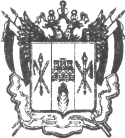 ПРАВИТЕЛЬСТВО РОСТОВСКОЙ ОБЛАСТИМИНИСТЕРСТВО ТРУДА И СОЦИАЛЬНОГОРАЗВИТИЯ РОСТОВСКОЙ ОБЛАСТИ(МИНТРУД ОБЛАСТИ) П О С Т А Н О В Л Е Н И Еот 25.04.2018 № 6г. Ростов-на-ДонуОб утверждении Положения об оценке индивидуальной потребности граждан в предоставлении отдельных форм социального обслуживанияВ соответствии с постановлением Правительства Ростовской области от 27.11.2014 № 785 «Об утверждении Порядка предоставления социальных услуг поставщиками социальных услуг», в целях повышения качества социального обслуживания граждан, установления единых требований к оценке индивидуальной потребности граждан в предоставлении отдельных форм социального обслуживания в Ростовской области п о с т а н о в л я е т:Утвердить Положение об оценке индивидуальной потребности граждан в предоставлении отдельных форм социального обслуживания согласно приложению № 1.Утвердить форму акта оценки индивидуальной потребности гражданина в предоставлении социального обслуживания согласно приложению № 2.3.	Управлению организации социального обслуживания министерства труда и социального развития Ростовской области (Порядочная О.В.) довести настоящее постановление до сведения органов социальной защиты населения муниципальных образований и подведомственных учреждений социального обслуживания населения Ростовской области.4.	Настоящее постановление вступает в силу со дня его официального опубликования.5.	Контроль за выполнением настоящего постановления возложить на заместителя министра труда и социального развития Ростовской области Исаенко О.В.Министр                                                                                                    Е.В. ЕлисееваПостановление вноситотдел стационарных учрежденийПриложение № 1к постановлению министерства труда и социального развития Ростовской областиот 25.04.2018 № 6Положениеоб оценке индивидуальной потребности граждан в предоставлении отдельных форм социального обслуживания1. Общие положения1.1.	Положение об оценке индивидуальной потребности граждан в предоставлении отдельных форм социального обслуживания (далее - Положение) регулирует порядок определения индивидуальной потребности в социальных услугах граждан пожилого возраста (женщины старше 55 лет, мужчины старше 60 лет) и инвалидов старше 18 лет, обратившихся за социальным обслуживанием.1.2.	Настоящее Положение не распространяется на отношения в сфере предоставления социального обслуживания организациями социального обслуживания семей и детей, организациями социального обслуживания для лиц без определенного места жительства.1.3.	Оценка индивидуальной потребности проводится для граждан, обратившихся для предоставления социальных услуг в форме социального обслуживания на дому и стационарной форме социального обслуживания.1.4.	Оценка индивидуальной потребности является неотъемлемой частью процесса социального обслуживания и проводится в интересах гражданина в целях:обеспечения права граждан на получение социальных услуг;определения формы социального обслуживания (на дому, стационарное);составления (пересмотра) индивидуальной программы предоставления социальных услуг (далее – индивидуальная программа).1.5.	Оценка индивидуальной потребности проводится при первичном признании гражданина нуждающимся в социальном обслуживании или при пересмотре индивидуальной программы.Оценка потребности гражданина в постоянной, периодической или разовой посторонней помощи проводится в соответствии с Методикой изучения возможности выполнения гражданином различных видов жизнедеятельности (далее – Методика) согласно приложению № 1.1.6.	Оценка индивидуальной потребности включает:оценку условий жизнедеятельности гражданина, необходимых для определения его потребностей;выявление факторов риска, отягощающих или способствующих возникновению ухудшения условий жизнедеятельности гражданина;изучение возможности выполнения гражданином различных видов жизнедеятельности согласно приложениям № 1, № 2 к Методике;выявление факторов, положительно влияющих на условия жизнедеятельности гражданина, в том числе анализ активности гражданина по преодолению имеющихся ограничений;установление степени индивидуальной потребности граждан в постороннем уходе (далее - степень индивидуальной потребности) согласно приложению № 3 к Методике;состав семьи, наличие и (или) отсутствие совместно проживающих родственников (иных членов семьи) либо иных лиц, которые обязаны в соответствии с законодательством Российской Федерации обеспечить им помощь и уход;определение формы социального обслуживания (на дому, стационарное).1.7.	Результаты определения индивидуальной потребности в социальных услугах оформляются в виде акта оценки индивидуальной потребности гражданина в предоставлении социального обслуживания (далее - акт оценки индивидуальной потребности) по форме согласно приложению № 2 к настоящему Постановлению.1.8.	На основании акта оценки индивидуальной потребности составляется индивидуальная программа предоставления социальных услуг (далее – индивидуальная программа).1.9.	Оценка индивидуальной потребности производится по сумме баллов, определенных у потенциального получателя услуг в соответствии с Методикой. 1.10.		Показаниями к социальному обслуживанию на дому для лиц пожилого возраста (женщины старше 55 лет, мужчины старше 60 лет) и инвалидов старше 18 лет является индивидуальная потребность в постоянной или временной посторонней помощи в связи с частичной или полной утратой возможности самостоятельно удовлетворять свои основные жизненные потребности вследствие ограничения способности к самообслуживанию и (или) передвижению. Социальное обслуживание на дому может предоставляться лицам с 1 - 10 степенью индивидуальной потребности.1.11.		Показанием к стационарной форме социального обслуживания для лиц пожилого возраста (женщины старше 55 лет, мужчины старше 60 лет) и инвалидов старше 18 лет является частичная или полная утрата способности к самообслуживанию и индивидуальная потребность в постоянном постороннем уходе и наблюдении. Социальное обслуживание в стационарной форме социального обслуживания предоставляется лицам с 7-10 степенью индивидуальной потребности.Лицам с 1-6 степенью индивидуальной потребности социальное обслуживание в стационарной форме социального обслуживания предоставляется при наличии следующих факторов риска:наличие в семье инвалида или инвалидов, в том числе ребенка-инвалида или детей-инвалидов, нуждающихся в постоянном постороннем уходе;наличие причины, обуславливающей невозможность проживания с родственниками (личностных отношений с лицами с наркотической или алкогольной зависимостью, пристрастием к азартным играм, применяющими физическое или психологическое насилие, в том числе в семье);отсутствие жилья;отсутствие необходимого наблюдения и ухода.Порядок проведения оценки индивидуальной потребности2.1.	При рассмотрении вопроса о признании гражданина нуждающимся в социальном обслуживании органом социальной защиты населения муниципального образования Ростовской области проводится оценка индивидуальной потребности гражданина.2.2.	Оценка индивидуальной потребности проводится на основании документов и сведений, необходимых в соответствии с действующим законодательством, для предоставления социальных услуг и по результатам анкетирования, опроса гражданина (или его законного представителя).Данные сведения и документы предоставляются как самим гражданином (его законным представителем), так и в рамках межведомственного информационного взаимодействия.Приложение № 1к Положению об оценке индивидуальной потребности граждан в предоставлении отдельных форм социального обслуживанияМетодикаизучения возможности выполнения гражданином различных видов жизнедеятельности1.	Изучение возможности выполнения гражданином различных видов жизнедеятельности проводится с помощью анкетирования потенциальных получателей социальных услуг (получателей социальных услуг) организаций социального обслуживания.2.	Анкетирование осуществляется с использованием 2-х шкал: шкалы оценки возможностей выполнения элементарной деятельности (шкала Бартела) и шкалы оценки возможностей выполнения сложных действий (шкала Лаутона) в целях определения:зависимости от любой посторонней помощи (физической, словесной, наблюдения);возможностей самостоятельно удовлетворять свои основные жизненные потребности;выраженности и предполагаемой длительности потребности в посторонней помощи, причин ее вызывающих.Уровень зависимости от посторонней помощи определяется оптимальным для конкретной ситуации методом: путем опроса потенциального получателя социальных услуг, его друзей, родственников или лиц, осуществляющих уход, непосредственным наблюдением специалистов.4.	При применении шкал выбранные ответы на вопросы должны отражать реальные действия потенциального получателя социальных услуг (получателя социальных услуг). Оценка проводится на основании информации  о потенциальном получателе социальных услуг (получателе социальных услуг)  в предшествующие 24 - 48 часов. При необходимости используется более продолжительный период оценки.5.	Шкала оценки возможностей выполнения элементарной деятельности (шкала Бартела) оценивает обычную деятельность человека с помощью             10 критериев, относящихся к сфере самообслуживания и возможностей передвижения.6.	Оценка уровня выполнения элементарной деятельности производится по сумме баллов, определенных у потенциального получателя социальных услуг (получателя социальных услуг) по каждому из разделов теста. Максимальный результат соответствует 100 баллам, минимальный - 0 баллов.7.	Большинство пунктов шкалы имеют оценочные ранги                         «0» (невозможность выполнить задание), «5» (требуется помощь в выполнении задания) и «10» (полная независимость в выполнении задания). Два критерия («Персональный туалет» и «Прием ванны») имеют ранги «0» (выполнение задания невозможно либо требуется помощь) и «5» (полная независимость). Два критерия («Переход с кровати на стул» и «Вставание с постели») имеют оценочные ранги «0» (полная зависимость), «5» или «10» для случаев, когда необходима помощь, и «15» (полная независимость).8.	Шкала оценки возможностей выполнения сложных действий (шкала Лаутона) оценивает более сложные действия человека по 9 критериям.9.	Оценка уровня сложных ежедневных действий производится по сумме баллов, определенных у потенциального получателя социальных услуг (получателя социальных услуг) по каждому из разделов шкалы. Максимальный результат соответствует 27 баллам, минимальный - 10 баллам.10. 	Все пункты имеют оценочные ранги «1» или «1,5» (невозможность выполнить задание), «2» (требуется помощь в выполнении задания) и              «3» (полная независимость в выполнении задания).11.	При определении возможности выполнения различных видов элементарной деятельности и сложных ежедневных действий оценку проводят, учитывая конкретную жизненную ситуацию потенциального получателя социальных услуг (получателя социальных услуг), в том числе наличие или отсутствие жилья и коммунальных удобств, бытовой техники, стремление к выполнению того или иного действия, наличие и использование вспомогательных технических средств реабилитации и других факторов, влияющих на уровни выполнения различных видов элементарной и сложной деятельности.12.	Для определения индивидуальной потребности граждан в постороннем уходе используют сумму количества баллов по двум шкалам согласно приложениям № 1, № 2 к Методике. С учетом характеристики индивидуальной потребности граждан в постороннем уходе формируется перечень социальных услуг по видам социальных услуг для составления индивидуальной программы.13.	Необходимость в наблюдении и словесной помощи означает, что гражданин относится к категории тех, кто нуждается в помощи (зависим).14.	Категория «независим» допускает использование вспомогательных средств.Приложение № 1к Методике изучения возможности выполнения гражданином различных видов жизнедеятельностиШкала оценки возможности выполнения элементарной деятельности(шкала Бартела)Приложение № 2к Методике изучения возможности выполнения гражданином различных видов жизнедеятельностиШкала оценки возможностей выполнения сложных действий (шкала Лаутона)Приложение № 3к Методике изучения возможности выполнения гражданином различных видов жизнедеятельностиОпределение индивидуальной потребности граждан в постороннем уходеПриложение № 2к постановлению министерства труда и социального развития Ростовской областиот 25.04.2018 № 6АКТ оценки индивидуальной потребности гражданина в предоставлении социального обслуживанияот «____»______________20____ г. №____(наименование органа социальной защиты муниципального образования)1. Общие сведения1.1.	Ф.И.О._____________________________________________________________________1.2.	Число, месяц, год рождения:__________________________________________________1.3.	Пол:___________1.4.	Адрес регистрации по месту жительства: индекс, город (район), улица, дом, корпус, квартира:__________________________________________________________________________________________________________________________________________________________1.5.	Адрес фактического проживания: индекс, город (район), улица, дом, корпус, квартира:_________________________________________________________________________1.6.	Телефон: домашний (по месту регистрации) (по месту жительства), мобильный:______________________________________________________________________1.7.	Адрес электронной почты:____________________________________________________1.8.	Документ, удостоверяющий личность (серия, номер, кем выдан, дата выдачи): _________________________________________________________________________________1.9.	Ф.И.О. законного представителя (заполняется при наличии): _________________________________________________________________________________1.10.	Адрес регистрации по месту жительства: индекс, город (район), улица, дом, корпус, квартира (заполняется при наличии представителя):___________________________________ _________________________________________________________________________________1.11.	Адрес фактического проживания: индекс, город (район), улица, дом, корпус квартира (заполняется при наличии представителя):____________________________________________ _________________________________________________________________________________1.12.	Телефон: домашний (по месту регистрации) (по месту жительства), мобильный (заполняется при наличии представителя):____________________________________________1.13.	Адрес электронной почты (заполняется при наличии представителя):________________ 1.14.	Документ, удостоверяющий личность (серия, номер, кем выдан, дата выдачи) (заполняется при наличии представителя):_____________________________________________________________________________________________________________________________1.15.	Дата подачи заявления:_______________________________________________________1.16.	Обращается: первично, повторно:______________________________________________1.17.	Категория гражданина (расшифровать):_________________________________________1.18.	Документ, подтверждающий категорию:________________________________________, серия____________, номер________________, дата выдачи______________________________, категория_________________________1.19.	Наличие действующей индивидуальной программы реабилитации и абилитации инвалида (ИПРА), выданной учреждением медико-социальной экспертизы: нет, да:серия ___________________, номер__________________, дата выдачи____________________,кем выдан________________________________________________________________________2. Социально-экономический статусСостав семьи, сведения о родственниках, проживающих совместно:2.2.	Среднедушевой доход заявителя (семьи)_________________________________ рублей.2.3.	Источники и размеры дохода гражданина (семьи):3. Жилищные условия и имущественное положение3.1. 	Жилищные условия: дом; квартира (количество комнат_______); комната в коммунальной квартире, общежитии, другое_______________________________________________________Этаж_____________, лифт (да, нет), пандус (да, нет).3.2.	Отсутствие жилья (причины): __________________________________________________3.3.	Наличие удобств (подчеркнуть): отопление централизованное, автономное газовое, с использованием привозного сырья (уголь, торф, дрова), водоснабжение централизованное (холодная, горячая вода (газовая колонка), колодец, родник, колонка для набора воды, ванная, баня, стиральная машинка (механическая, автомат), канализация (да, нет) (подчеркнуть), другое ___________________________________________________________________________3.4.	Обстановка в квартире: наличие необходимой мебели (перечислить):___________________________________________________________________________________________________3.5.	Наличие жилищной субсидии: ___________________________________________________4. Внутрисемейные отношения4.1. Семейно-бытовые взаимоотношения: нормальные, сложные, иное (расшифровать) _________________________________________________________________________________4.2.	Наличие вредных привычек заявителя (семьи заявителя): да (перечислить), нет:____________________________________________________________________________________________4.3.	Наличие внутрисемейных конфликтов: личностных отношений с лицами с наркотической или алкогольной зависимостью, пристрастием к азартным играм, с психическим расстройством, применяющими физическое или психологическое насилие, в том числе в семье, семейного насилия, противоправного поведения родителей или иных законных представителей несовершеннолетних, неисполнение ими своих обязанностей по воспитанию детей, их обучению и (или) содержанию, жестокое обращение с детьми, наличие риска при рождении и будущем развитии ребенка (нужное подчеркнуть).5. Возможности выполнения различных видов деятельности и оценка факторов риска5.1.	Количество баллов по шкале Бартела (с приложением анкеты):_______________________5.2.	Количество баллов по шкале Лаутона (с приложением анкеты):_______________________5.3.	Общее количество баллов по шкале Бартела и шкале Лаутона:________________________5.4.	Степень индивидуальной потребности гражданина в постороннем уходе:_______________________________________________________________________________________________Выявленные факторы риска, отягощающие или способствующие возникновению отрицательного влияния на жизненную ситуацию: отсутствие родственников (полное отсутствие, по месту проживания, в данном населенном пункте), одиночество; проживание в доме с частичными удобствами, проживание в доме без удобств, аварийное состояние жилья, отсутствие жилья, в том числе вследствие пожара и других непредвиденных обстоятельств, сложная психологическая обстановка, несовместимость проживания с родственниками, высокий риск вследствие отсутствия наблюдения, другие факторы (какие?)___________________________________________________________________________________________________________________________________________________________Выявлены факторы, положительно влияющие на жизненную ситуацию: наличие лиц, осуществляющих реальный уход (постоянный, разовый), позитивный настрой гражданина, активное стремление к компенсации имеющихся нарушений, наличие удобств, наличие и использование технических средств реабилитации, компактное размещение объектов социально-бытовой сферы вблизи от места проживания гражданина или в районе проживания гражданина, другие факторы (какие?)_________________________________________________________________________________________________________________________________6. Заключение по определению индивидуальной потребности в социальных услугах получателей социальных услугСоциальное обслуживание: показано, не показано (подчеркнуть).6.2.	Наличие противопоказаний: (да, нет) (подчеркнуть) указать каких_____________________6.3.	Рекомендованные формы социального обслуживания (подчеркнуть):а)	предоставление социальных услуг в форме социального обслуживания на дому;б)	предоставление социальных услуг в стационарной форме социального обслуживания.6.4.	Рекомендованные виды социальных услуг (подчеркнуть): а)	социально-бытовые; б)	социально-медицинские; в)	социально-психологические; г)	социально-педагогические; д)	социально-трудовые;е)	социально-правовые;ж)	услуги в целях повышения коммуникативного потенциала получателей социальных услуг, имеющих ограничения жизнедеятельности, в том числе детей-инвалидов.6.5.	Продолжительность предоставления социальных услуг (заполняется согласно рекомендованной форме):а)	в форме социального обслуживания на дому: на постоянной основе, на временной основе на срок до________________________________________________________________________б)	в стационарной форме социального обслуживания: на постоянной основе, на временной основе на срок до__________________________________________________________________6.6.	Условия предоставления социального обслуживания: _______________________________6.7.	Предоставление социальных услуг (заполняется согласно рекомендованной форме): а)	в форме социального обслуживания на дому: бесплатно, с частичной оплатой, с полной оплатой;б)	в стационарной форме социального обслуживания: бесплатно, с частичной оплатой, с полной оплатой.Дополнительные данные_____________________________________________________________Подписи членов комиссии:    _____________________             _____________                                 ________________________            (должность)                         (подпись)                                                         (Ф.И.О.)_____________________             _____________                                 ________________________            (должность)                         (подпись)                                                         (Ф.И.О.)____________________               _____________                                 ________________________            (должность)                         (подпись)                                                         (Ф.И.О.)_____________________             _____________                                 ________________________            (должность)                         (подпись)                                                         (Ф.И.О.)_____________________             _____________                                 ________________________            (должность)                         (подпись)                                                         (Ф. И.О.)Подпись гражданина (законного представителя):С заключением по итогам проведения индивидуальной оценки потребности в социальном обслуживании ознакомлен. Согласен на передачу и использование персональных данных в моих интересах в соответствии с Федеральным законом от 27.07.2006 № 152-ФЗ                    «О персональных данных».________________________________                                                 ________________________                    (Ф.И.О.)                                                                                              (подпись)Дата    «______»____________________20______г.Начальникуправления организации социального обслуживания О.В. Порядочная КритерийХарактеристикаКол-во баллов123Прием пищине нуждаюсь в помощи, способен (на) самостоятельно пользоваться всеми необходимыми столовыми приборами10Прием пищичастично нуждаюсь в помощи, например, при разрезании пищи5Прием пищиполностью зависим (а) от окружающих (необходимо кормление с посторонней помощью)0Персональный туалет(умывание лица, причесывание, чистка зубов, бритье)не нуждаюсь в помощи5Персональный туалет(умывание лица, причесывание, чистка зубов, бритье)нуждаюсь в помощи0Одеваниене нуждаюсь в посторонней помощи10Одеваниечастично нуждаюсь в помощи, например, при одевании обуви, застегивании пуговиц и т.д.5Одеваниеполностью нуждаюсь в посторонней помощи0Прием ванныпринимаю ванну без посторонней помощи5Прием ваннынуждаюсь в посторонней помощи0Контроль тазовыхфункций (мочеиспускания,дефекации)не нуждаюсь в помощи10Контроль тазовыхфункций (мочеиспускания,дефекации)частично нуждаюсь в помощи (при использовании клизмы, свечей, катетера)5Контроль тазовыхфункций (мочеиспускания,дефекации)постоянно нуждаюсь в помощи в связи с грубым нарушением тазовых функций0Посещение туалетане нуждаюсь в помощи10Посещение туалетачастично нуждаюсь в помощи (удержание равновесия, использование туалетной бумаги, снятие и одевание одежды и т.д.)5Посещение туалетануждаюсь в использовании судна, утки0123Вставание с постелине нуждаюсь в помощи15Вставание с постелинуждаюсь в наблюдении или минимальной поддержке10Вставание с постелимогу сесть в постели, но для того, чтобы встать, нужна существенная поддержка5Вставание с постелине способен (а) встать с постели даже с посторонней помощью0Переход с кровати на стулперехожу самостоятельно15Переход с кровати на стулнуждаюсь при переходе в минимальной помощи (или наблюдении)10Переход с кровати на стулмогу сидеть, однако нуждаюсь в помощи при переходе5Переход с кровати на стулне встаю с постели0Передвижениемогу без посторонней помощи передвигаться10Передвижениемогу передвигаться с посторонней помощью или с помощью инвалидной коляски5Передвижениене способен (на) к передвижению0Подъем по лестницене нуждаюсь в помощи10Подъем по лестниценуждаюсь в наблюдении или поддержке5Подъем по лестницене способен (на) подниматься по лестнице даже с поддержкой0ВсегоКритерийХарактеристикаКол-во баллов123Использование телефонамогу пользоваться самостоятельно3Использование телефонас небольшой помощью или набирая только хорошо знакомые номера2Использование телефонане могу пользоваться телефоном1Передвижение нарасстояния, куда нельзя дойти пешкоммогу передвигаться самостоятельно, в том числе и на общественном транспорте3Передвижение нарасстояния, куда нельзя дойти пешкоммогу передвигаться с незначительной помощью самостоятельно на общественном транспорте или на такси2Передвижение нарасстояния, куда нельзя дойти пешкомне передвигаюсь1Мелкие покупки в магазинене нуждаюсь в посторонней помощи3Мелкие покупки в магазинес незначительной помощью2Мелкие покупки в магазинеполностью нуждаюсь в посторонней помощи1Приготовление пищине нуждаюсь в посторонней помощи3Приготовление пищис незначительной помощью2Приготовление пищисамостоятельно готовить не в состоянии1Ведение домашнегохозяйствамогу вести самостоятельно3Ведение домашнегохозяйствас незначительной помощью2Ведение домашнегохозяйствадомашнее хозяйство вести не в состоянии1Рукоделиемогу заниматься им самостоятельно3Рукоделиес незначительной помощью2Рукоделиезаниматься рукоделием не в состоянии1,5123Стиркане нуждаюсь в помощи3Стиркас незначительной помощью2Стирказаниматься стиркой не в состоянии1Прием медикаментовмогу принимать лекарства (в правильнойдозировке и в соответствующее время)3Прием медикаментовс незначительной помощью (кто-нибудь определяет точную дозу или напоминает о лекарствах)2Прием медикаментовполностью нуждаюсь в посторонней помощи1Использование личных финансовраспоряжаюсь ими самостоятельно3Использование личных финансовс незначительной помощью с незначительной помощью2Использование личных финансовраспоряжаться деньгами не в состоянии1,5ВсегоСуммабаллов по основнымрангам шкалБартела иЛаутонаСтепеньХарактеристика степенейиндивидуальной потребности123127 баллов0В посторонней помощи не нуждается.100 - 126баллов1  Основные виды элементарной деятельности (питание, пользование посудой и бытовыми приборами, умывание, одевание, обувание, контроль за актом дефекации и мочеиспускания, принятие ванны, душа, пользование туалетом) выполняет самостоятельно в полном объеме.  Основные виды сложной деятельности (использование транспорта, телефона, приготовление пищи, прием лекарств, распоряжение личными финансами, осуществление покупок в магазинах и получение услуг в организациях района проживания, ведение домашнего хозяйства, стирка, занятия рукоделием) выполняет самостоятельно в полном объеме.  Передвигается вне дома и двора без удаления на значительные расстояния. Пользуется транспортом. Имеет сложности при подъеме по крутой лестнице.  Может нуждаться в посторонней помощи при осуществлении покупок или получении услуг в организациях вне района проживания.  Незначительная зависимость от посторонней помощи. В силу имеющихся факторов риска может нуждаться в небольшом объеме постороннего вмешательства и ухода (частичной посторонней поддержки требует выполнение гражданином менее 10% простых и сложных действий).88 - 99баллов2  Основные виды элементарной деятельности (питание, пользование посудой и бытовыми приборами, умывание, одевание, обувание, контроль за актом дефекации и мочеиспускания, пользование туалетом) выполняет самостоятельно в полном объеме.  Основные виды сложной деятельности (использование транспорта, телефона, приготовление пищи, прием лекарств, распоряжение личными финансами) выполняет самостоятельно в полном объеме.  Передвигается в пределах двора дома и на небольшие расстояния. Пользуется транспортом. Имеет сложности при подъеме по лестнице.  Ванну или душ принимает самостоятельно, может периодически нуждаться в посторонней помощи (присутствие постороннего лица для предотвращения травм).  Может нуждаться в незначительной помощи при ведении домашнего хозяйства, в частичной помощи при стирке, занятиях рукоделием, в осуществлении покупок или получении услуг в организациях, которые находятся вдали от места проживания.  Умеренно выраженная зависимость от посторонней помощи. Может нуждаться в умеренном объеме постороннего вмешательства и ухода, в том числе в силу имеющихся ограничений жизнедеятельности, условий проживания и факторов риска (частичной посторонней поддержки может требовать выполнение гражданином до 20% простых и сложных действий).76 - 87баллов3  Основные виды элементарной деятельности (питание, пользование посудой и бытовыми приборами, умывание, контроль за актом дефекации и мочеиспускания, пользование туалетом) выполняет самостоятельно в полном объеме.  Виды сложной деятельности (использование телефона, прием лекарств, распоряжение личными  финансами) выполняет самостоятельно в полном объеме.  Передвижения в основном ограничены квартирой.   Может передвигается на небольшие расстояния самостоятельно или с сопровождением пешком или на транспорте.  Может иметь значительные сложности при подъеме по лестнице или не в состоянии самостоятельно подниматься по лестнице без посторонней помощи.  При купании в ванне или душе может нуждаться в частичной посторонней помощи.  Может нуждаться в незначительной помощи при одевании и обувании, при приготовлении пищи, ведении домашнего хозяйства, в частичной помощи при стирке, осуществлении покупок в магазинах и предоставлении услуг организациями, находящихся вдали от места проживания.  Умеренно выраженная зависимость от посторонней помощи. Может нуждаться в умеренном объеме постороннего вмешательства и ухода, в том числе в силу имеющихся ограничений жизнедеятельности, условий проживания и факторов риска (частичной и полной посторонней поддержки и ухода требует выполнение гражданином до 40% простых и сложных действий).63-75баллов4  Основные виды элементарной деятельности (пользование посудой и бытовыми приборами, умывание, контроль за актом дефекации и мочеиспускания, пользование туалетом) выполняет самостоятельно в полном объеме.  Некоторые виды сложной деятельности (использование телефона, распоряжение личными финансами, прием медикаментов) выполняет самостоятельно в полном объеме.  Передвижения ограничены квартирой. В редких случаях может передвигается на незначительные расстоянии с сопровождением пешком или на транспорте.  Не в состоянии подниматься по лестнице без посторонней помощи.  Может нуждаться в частичной посторонней помощи при одевании и обувании, при приеме и приготовлении пищи, при ведении домашнего хозяйства, при купании в ванной или душе, при стирке.  Нуждается в осуществлении покупок в магазинах и предоставлении услуг организациями.  Имеет выраженную зависимость от постороннего вмешательства и ухода, в том числе в силу имеющихся ограничений жизнедеятельности, условий проживания и факторов риска (частичной и полной посторонней поддержки и ухода требует выполнение гражданином до 50% простых и сложных действий).54-62балла5  Основные виды элементарной деятельности (пользование посудой и бытовыми приборами, умывание, контроль за актом мочеиспускания и дефекации, пользование туалетом) выполняет самостоятельно в полном объеме.  Некоторые виды сложной деятельности (использование телефона, распоряжение личными финансами, прием медикаментов) выполняет самостоятельно в полном объеме.   Передвижения ограничены квартирой. В редких случаях может передвигаться на незначительные расстоянии с сопровождением пешком или на транспорте. Не в состоянии самостоятельно подниматься по лестнице.  Может вести домашнее хозяйство небольшого объема при больших временных затратах. Стирка крупных вещей невозможна.  При купании в ванной или душе, при одевании и обувании, при приеме и приготовлении пищи может нуждаться в частичной посторонней помощи.  Нуждается в осуществлении покупок в магазинах и предоставлении услуг организациями.  Имеет выраженную зависимость от постороннего вмешательства и ухода, в том числе, в силу имеющихся ограничений жизнедеятельности, условий проживания и факторов риска (частичной и полной посторонней поддержки и ухода требует выполнение гражданином до 90% простых и сложных действий).43 – 53балла6  Прием пищи, умывание, причесывание, чистка зубов, обувание и одевание возможно с частичной посторонней помощью. Может частично контролировать мочеиспускание и акт дефекации.  Передвижение в основном ограничено комнатой. В редких случаях может выходить во двор с сопровождением.  Принимает ванну или душ с посторонней помощью. Пользуется туалетом с посторонней помощью (нуждается в помощи при сохранении равновесия, одевании, раздевании).  Основные виды домашнего хозяйства вести не в состоянии. Возможно приготовление простейших блюд, стирка небольших вещей.  Нуждается в осуществлении покупок в магазинах и предоставлении услуг организациями.  Может пользоваться телефоном.   Принимает медикаменты самостоятельно или с незначительной помощью. Может распоряжаться личными финансами.   Имеет выраженную зависимость от постороннего вмешательства и ухода, в том числе, в силу имеющихся ограничений жизнедеятельности, условий проживания и факторов риска (частичной и полной посторонней поддержки и ухода требует выполнение гражданином до 100% простых и сложных действий, из них 60% и более требуют частичной посторонней помощи).32 - 42балла7  Прием пищи, принятие ванны или душа, умывание, причесывание, чистка зубов, бритье, обувание, одевание возможно с посторонней помощью.  Пользуется туалетом с посторонней помощью (нуждается в помощи при сохранении равновесия, одевании, раздевании).  Передвижение ограничено комнатой. При переходе с кровати на стул иногда нуждается в минимальной помощи или наблюдении.  Ведение домашнего хозяйства, приготовление простейших блюд, стирка невозможны.  Самостоятельный прием медикаментов вызывает затруднение. Распоряжаться личными финансами часто не в состоянии.  Может пользоваться телефоном с небольшой помощью.   Имеет полную зависимость постороннего вмешательства и ухода, в том числе, в силу имеющихся ограничений жизнедеятельности, условий проживания и факторов риска (частичной и полной посторонней поддержки и ухода требует выполнение гражданином до 100% простых и сложных действий, из них около 50% требуют частичной посторонней помощи).25 - 31балла8  Принимает ванну или душ, умывается, причесывается, чистит зубы, бреется, одевается, обувается с посторонней помощью. При приеме пищи нуждается в частичной помощи. Акт дефекации и мочеиспускание может контролировать полностью или частично.  Передвижение ограничено кроватью и около кроватным пространством. Переход с кровати на стул может требовать частичной посторонней помощи.   Пользоваться туалетом может самостоятельно или с посторонней помощью (кресло-туалет около кровати или судно).  Использует телефон или имеет затруднения при его использовании.  Самостоятельное приготовление пищи, ведение домашнего хозяйства, стирка, рукоделие невозможны. Самостоятельно принимать медикаменты и распоряжаться личными финансами не в состоянии.  Отмечается полная зависимость от посторонних лиц. Частичная зависимость составляет менее 50% случаев выполнения простых и сложных действий, обусловленная состоянием здоровья и возможностями передвижения.12 - 24балла9  Постоянно находится в постели. Переход с кровати на стул требует посторонней помощи.  Может осуществлять активные движение в пределах кровати. Может самостоятельно сидеть. Садится самостоятельно или с незначительной помощью.  Контролирует акты дефекации и мочеиспускания частично или полностью. Пользуется судном или креслом-туалетом. Отмечается полная зависимость от посторонних лиц.0 - 11баллов10  Постоянно находится в постели. Все передвижения осуществляются только с посторонней помощью. Питание, умывание, купание, одевание только при посторонней помощи. Не садится самостоятельно и не может сидеть. Не контролирует акты дефекации и мочеиспускания. Необходим постоянный уход в течение суток.Отмечается полная зависимость от посторонних лиц.№п/пФамилия, имя, отчествоДата рожденияСтепень родстваМесто работы/ учёбыПримечание№п/пФамилия, имя, отчествоВид дохода (в т.ч. виды льгот)Доход за двенадцать последних месяцев, предшествующих дате подачи заявления, (рублей)Итого:Наименование необходимой социальной услугиКратность предоставления(в неделю/месяц)Среднее время, рекомендуемоедля оказания социальных услуг за единицу, (минут)Время оказания необходимых социальных услуг в неделю/месяц (фактически)Итого: